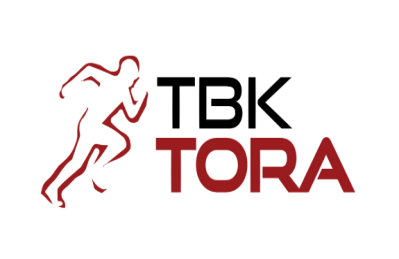 Výsledky  9. pretekov  zo dňa  10. augusta 2017 ( 1 míľa ) :Termín ďalších pretekov:  POZOR ZMENA - 7. septembra 2017 o 17,00 hod.Prezentácia: 15 min. pred štartom! Miesto: park Tovarníky - ulica Odbojárov, vchod do parku  pod  reštauráciou  Zlatý  Baránok ( pod kaštieľom ). Informácie:  - mobil  0948 866 856 ( 12,00 - 19,00 hod.),- webové stránky: beh.sk ( súťaže: Topoľčianska bežecká liga ), www.tbl9.webnode.skOrganizácia pretekov:  Preteky na 1 míľu budú rozdelené do rozbehov s maximálne 15 pretekármi.Štartovné: 1 euro ( občerstvenie v deň pretekov ). Dorastenci a juniori neplatia.Upozornenie: Pretekári sa zúčastňujú pretekov na vlastné nebezpečenstvo a organizátori nezodpovedajú za úrazy a škody na majetku pretekárov a ďalších osôb prítomných na pretekoch.(VM)  PoradieMeno a PriezviskoKtg.ČasŽofia NaňováGŽ5:28Jozef TrsťanAM5:29Ladislav ZigoAM5:51Vojtech BošternákAM5:58Jozef LigockýAM5:58Marián CabajBM6:18Zuzana ValkováGŽ6:18Milan GrznárAM6:19Radovan JuhásBM6:21Radomír KlačanskýBM6:26Tomáš GogaAM6:37Kamil GarayFM6:38Krištof ŠipekAM6:38Ľubomíra GarayováKŽ6:39Marek FogadaAM6:39Rudolf PetrikovičFM6:45Patrícia VargováGŽ6:48Ladislav CapayAM6:53Miloš ToriškaFM7:02Iveta BilickáKŽ7:06Ivan Mikuláš st.FM7:15Ján KuššFM7:32Miriam KromerováHŽ7:36Matej ŠipekJun.7:54Daniel SegešCh18:02Alexander OravecAM8:20Agátka SegešováD18:25Milan Barányi st.EM9:55Oľga BarányiováIŽ9:57Denisa HulákováHŽ10:04Lara SegešováD110:17